8. júna 2019 o 17,00 hod.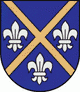 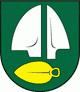 DOLNÁ KRUPÁ – SILADICEVážení športoví priatelia,dovoľte mi, aby som vás v mene výboru Telovýchovnej jednoty Družstevník Siladice pozval na posledný majstrovský futbalový zápas MEVASPORT Oblastných majstrovstiev v jarnej časti ročníka 2018/2019 na súperovom trávniku.Naši hráči odchádzajú odohrať svoj zápas s OŠK Dolná Krupá.V minulom kole naši futbalisti zvíťazili na domácom ihrisku ŠK Cífer 1929 5:1, kedy o góly nášho mužstva sa pričinili 2x Ondrej Sekereš, 2x Martin Laurinec a Lukáš Trnovec. Mužstvo z Dolnej Krupej hralo na súperovom ihrisku s Križovanmi a zvíťazili 3:2. Naše mužstvo je na 12. mieste so ziskom 27 bodov, náš súper je na 14. mieste so ziskom 18 bodov.Dorastenci odohrajú svoj zápas 8. júna 2019 o 14,30 hod. s ŠK VEGUM Dolné Vestenice na súperovom  ihrisku a žiaci, pod hlavičkou Šulekovo, odohrajú svoj zápas 8. júna 2019 o 14,30 hod. so Zavarom na súperovom ihrisku.Naši muži nastúpia pravdepodobne v tejto zostave :Chynoradský, Jakubec, Fančovič, Rau,  Trnovec, Horváth A., Sekereš O., Laurinec, Mesároš, Maťaš, Lančarič Fr.. Na striedanie sú pripravení Trnovec J., Varga, Kupec, Sekereš J. a Horváth M.. Vedúcim mužstva je Daniel Rau a trénerom Denis Bališ.Zápas povedie ako hlavný rozhodca pán KalčíkNa čiare mu asistujú pán Benkovský a pán Lauko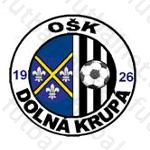 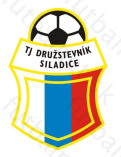 6. LIGA – 25. KOLO:Siladice – Cífer 5:1Križovany – Dolná Krupá 2:3Pavlice – Drahovce 3:1Dechtice – Krakovany 3:0Zavar – Majcichov 1:1Zeleneč – Červeník 3:2Leopoldov – Piešťany 0:4TABUĽKA 6.LIGA:6.LIGA – 26. KOLO:Cífer – LeopoldovPiešťany – ZelenečČerveník – ZavarMajcichov  - DechticeDrahovce – KrižovanyDolná Krupá – SiladiceKrakovany – Pavlice                                                                                                                                                          ®MŠ1PFK Piešťany25193377:21602OŠK Zavar25184365:27583ŠK Slávia Zeleneč25145667:46474OFK - Drahovce25127647:31435FK Krakovany25115943:45386OZ TJ Družstevník Pavlice25102   13   44:46      32     7ŠK Cífer 19292510  11445:64318TJ Slovan Červeník25861160:62309TJ Družstevník Dechtice25921446:552910OFK Majcichov25841331:402811OŠK Križovany nad Dudváhom   25  771139:552812TJ Družstevník Siladice25831453:612713MTK Leopoldov25761229:502714OŠK Dolná Krupá25531729:7218